ПРОЕКТРОССИЙСКАЯ ФЕДЕРАЦИЯ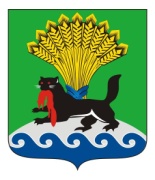 ИРКУТСКАЯ ОБЛАСТЬИРКУТСКОЕ РАЙОННОЕ МУНИЦИПАЛЬНОЕ ОБРАЗОВАНИЕДУМАР Е Ш Е Н И ЕПринято на заседании Думыот «____»________ 20____г.				                          №___________/рдг. ИркутскО передаче на 2019 год части полномочий Иркутского районного муниципального образования на уровень Сосновоборского муниципального образования по решению вопроса местного значения «организация в границах поселения   электро-, тепло-, газо- и водоснабжения населения, водоотведения, снабжения населения топливом в пределах полномочий, установленных законодательством Российской Федерации» В целях эффективного решения вопросов жизнеобеспечения населения Сосновоборского муниципального образования, учитывая обращение главы администрации Сосновоборского муниципального образования от 22 ноября 2018 года, руководствуясь Бюджетным кодексом Российской Федерации, статьями 14, 15, 17 Федерального закона от 06 октября 2003 года № 131-ФЗ «Об общих принципах организации местного самоуправления в Российской Федерации», решением Думы Иркутского района от 30 октября 2014 года №02-13/рд «Об утверждении Порядка заключения соглашений органами местного самоуправления Иркутского районного муниципального образования с органами местного самоуправления поселений, входящих в состав Иркутского районного муниципального образования, о передаче осуществления части полномочий по решению вопросов местного значения», статьями 9, 25, 53 Устава Иркутского районного муниципального образования, Дума Иркутского районного муниципального образования          РЕШИЛА:Передать на 2019 год часть полномочий Иркутского районного муниципального образования на уровень Сосновоборского муниципального образования по решению вопроса местного значения «организация в границах поселения электро-, тепло-, газо- и водоснабжения населения, водоотведения, снабжения населения топливом», за исключением формирования и предоставления органам исполнительной власти Иркутской области отчетности по установленным формам и аналитических материалов.          2. Объем межбюджетных трансфертов, передаваемых из бюджета Иркутского района в бюджет Сосновоборского муниципального образования на осуществление части полномочий, определить соглашением между администрацией района и администрацией поселения в соответствии с постановлением администрации Иркутского района от 22 марта 2017 года №87«Об утверждении Порядка определения объема межбюджетных трансфертов, передаваемых на исполнение части полномочий Иркутского районного муниципального образования по решению вопроса местного значения «организация в границах сельского поселения электро-, тепло-, газо- и водоснабжения населения, водоотведения, снабжения населения топливом».  Межбюджетные трансферты отразить в расходной  части бюджета Иркутского районного муниципального образования в соответствии с Бюджетным кодексом Российской Федерации.Администрации Иркутского районного муниципального образованияобеспечить заключение соглашения с администрацией Сосновоборского муниципального образования о передаче с 01 января 2019 года части полномочий  на уровень поселения.Настоящее решение вступает в силу с момента опубликования.Настоящее решение опубликовать в газете «Ангарские огни», разместить на официальном сайте www.irkraion.ru. Контроль исполнения настоящего решения возложить на постоянную комиссию по бюджетной, финансово-экономической политике и  муниципальной собственности (А.А. Малышев).№_____________/рд«____»_________ 20____г.	Подготовил: Консультант отдела ЖРЖС и КИ КУМИ Иркутского района                                                                                   Е.А. Михалева«____»____________   ВИЗА СОГЛАСОВАНИЯ:Начальник отдела ЖРЖС и КИКУМИ Иркутского района                                                                                  А.Г. Речицкий«____»____________   Заместитель председателя КУМИ Иркутского района                                                                                И.М. Каргопольцев«____»____________  Председатель КУМИ Иркутского района                                                                                                    Д.В. Горин«____»____________  Заместитель Мэра района                                                                                      К.Н. Барановский«____»____________Председатель комитета по муниципальному финансовому контролю                                                                                           М.И. Булатова«____»________20___г.Председатель комитета по финансам                                                                    А.В. Зайкова«____»________20___г.Начальник правового управления                                                                      А.В. Янковская«____»____________  Антикоррупционная экспертиза:Администрацией Иркутского района, в лице начальника правового управления                    Янковской А.В., в соответствии с п.2 ст.6 ФЗ от 25.12.2008 № 273-ФЗ “О противодействии коррупции” и  подпунктом 3 п.1 ст.3 ФЗ от 17.07.2009 № 172-ФЗ "Об антикоррупционной экспертизе нормативных правовых актов и проектов нормативных правовых актов" проведена экспертиза  согласуемого проекта нормативно-правового акта в целях выявления в нем положений, способствующих созданию условий для проявления коррупции.ЗАКЛЮЧЕНИЕ:В согласуемом проекте нормативно-правового акта не выявлены положения, способствующие созданию условий для проявления коррупции.«____»________2017г.                                                                              А.В. ЯнковскаяСписок  рассылки:    Дума — 1                                                        КУМИ - 1      Комитет по финансам – 1                             Гарант - 1Отдел учета и исполнения сметы - 1                                                           Мэр Иркутского района  Председатель Думы  Иркутского района                 Л.П. Фролов   А.А. Менг